ОПАСНОСТИ ЗИМНЕЙ ДОРОГИ

Дорога скользкая. Всегда.
Даже если проезжая часть хорошо обработана реагентами, покрытие всё равно остаётся влажным, а значит, более скользким. Особенно опасен гололёд, при котором тормозной путь автомобилей увеличивается в несколько раз.

В снегопад ухудшается видимость.
Иногда — до нескольких десятков метров. Снег слепит глаза пешеходам и налипает на лобовое стекло автомобилей, ограничивая видимость водителям.

Больше ситуаций закрытого обзора.
Сугробы вдоль проезжей части, сужение дороги из-за неубранного вовремя снега, стоящая у края проезжей части заснеженная машина ограничивают обзор и мешают вовремя заметить приближающийся транспорт.

На переход дороги тратится больше времени.
Тёплая одежда может сковывать движения, а капюшон или «лохматая» шапка — ограничивают видимость. А если под ногами снег или снежно-водяная каша, то становится труднее идти.

 Короткий световой день.
Носи яркую одежду, световозвращатели, чтобы быть заметным.

Будьте осторожны, чтобы ваша дорога была безопасной! 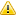 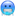 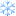 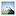 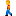 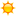 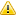 #добраядорогадетстваhttps://vk.com/dddgazeta
